Invitation til Aarhus Swim Mesterskabet	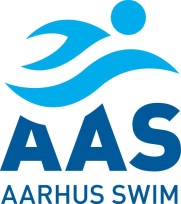 Så skal vi have udløst spændingen for i år. Hvem bliver Aarhus Swim Mester?Det finder vi ud af lørdag d. 10. marts 2018 i svømmehallen på Hasle Skole. Indsvømning: kl. 8.00Officialmøde er kl. 8.30.Forventet stævnestart: kl. 9:30Forventet sluttid: kl. 17.00Regler for at vinde en mesterskabspræmie:Der konkurrences i følgende grupper:K1, K2 og K3 inddeles i:Junior/Senior – piger 2003 og ældre, drenge 2002 og ældreÅrgang ældste årgang – piger 2004, drenge 2003Årgang mellemste årgang – piger 2005, drenge 2004Årgang yngste årgang og yngre – piger 2006 og yngre, drenge 2005 og yngreTalentsvømmere har deres egen gruppe.For at blive mester skal man deltage i 3 løb til mesterskabet. Vinderen er den, der har fået flest point.Svømmerne må selv bestemme hvilke 3 løb de vil svømme, men indenfor aldersgrupperne medregnes kun nedenstående løb. For K1, K2 og K3 medregnes i sammentællingen af point også bedste tid fra løb, man har deltaget i fra 19. marts 2017 til og med 3. marts 2018. Dog medregnes kun stævner, hvor resultaterne indsendes til www.octoopen.dk Der er præmier til 1., 2. og 3. plads.Junior/Senior:Fri: 50 m, 100 m, 200 m, 400 m, 800 m, 1500 mRyg: 50 m, 100 m, 200 mFly: 50 m, 100 m, 200 mBryst: 50 m, 100 m, 200 mMedley: 100 m, 200 m, 400 mÅrgangssvømmere: Ældste og mellemste årgange: Fri: 50 m, 100 m, 200 m, 400 m, 800 m(Piger), 1500 m(Drenge)Ryg: 100 m, 200 mFly: 50 m, 100 m, 200 mBryst: 100 m, 200 mMedley: 100 m, 200 m, 400 mYngste årgang og yngre:Fri: 50 m, 100 m, 200 mRyg: 50 m, 100 mFly: 50 m, 100 mBryst: 50 m, 100 mMedley: 100 m, 200 mTalent:Fri: 50 m, 100 m Ryg: 50 m Tider fra eventuelle tidligere stævner medregnes ikke i denne gruppe. Løbsprogram for stævnedagen.stævneafsnit100 IM400 IM50 fri100 bryst800 fri200 rygstævneafsnit200 IM50 ryg400 fri200 fri200 fly200 bryststævneafsnit100 fri 100 fly1500 fri100 ryg50 bryst50 fly Årets Svømmer og Årets SpireÅrets svømmer og Året spire kåres blandt de nominerede. Hver træner nominerer hver 1 svømmer fra sit hold. Kriterierne er udvikling, god kammerat, god holdånd m.m.Blandt de nominerede kåres 2 svømmere. ForældrehjælpFor at afvikle stævnet skal vi bruge mange officials og hjælpere. Vi forventer at alle giver et nap med. Enten som officials, hjælpere til forskellige opgaver og til kagebagning. Vi skal højest bruge 8 til kagebagning. Der er forplejning til officials og dem, som hjælper under hele stævnet. Vi håber at se alle vores konkurrencesvømmere og deres forældre til en spændende og hyggelig dag med masser af god svømning.Tilmeldingsfrist er d. 22. februar 2018.Med venlig hilsenDet fælles konkurrenceudvalg for Aarhus SwimTina Bentsen 